JEDILNIK 22.01-26.1.2024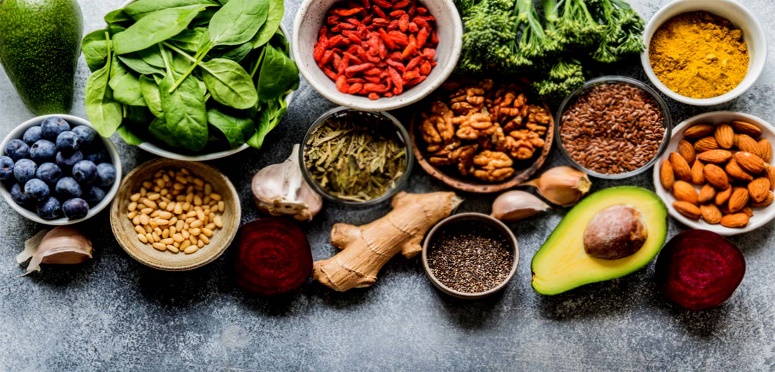 DIETNI JEDILNIKKatalog vsebnosti alergenov v živilih:DATUMZAJTRKKOSILOPOP. MALICAPONEDELJEK22. 01. 2024(BREZMESNI DAN)Mešani ovseni kosmiči s suhim sadjem, BIO mleko, zeliščni čaj z limono, bananaZelenjavna enolončnica s stročnicami, krompirjevi svaljki na drobtinah, mešani sadni kompotPolnovredna bombetka, sadno-zelenjavni krožnikTOREK23. 01. 2024Kraljeva štručka, sadni tekoči jogurt, sadni čaj z limono, pomarančaMilijon juha, mlinci, pečene piščančje peruti in krače, rdečo zelje v solati Čokoladno mleko, bananaSREDA24. 01. 2024Pirin kruh, piščančja prsa v ovoju, sir mozzarella, zeliščni čaj z limono, našiKremna cvetačna juha, BIO testenine, koščki svinjine v paradižnikovi omaki, mešana zelena solata Rženi kruh, kiviČETRTEK25. 01. 2024Mešani polbeli kruh, marelična marmelada, kisla smetana, sadni čaj z BIO medom, jabolkoKokošja juha, kremna piščančja rižota z zelenjavo, rdeča pesa v solatiSkuta s podloženim sadjemPETEK26. 01. 2024Polnjena štručka z zeliščnim maslom, sadni čaj z limono, bananaKostna juha z zakuho, pražen krompir, pečenica, repa s fižolom in smetanoBIO sadni jogurt, kiviDATUMCELIAKIJA (BREZGLUTENSKI) - BGALERGIJA NA MLEKO (INTOLERANCA NA LAKTOZO)- DIETNI BREZ MLEKA (IL)PONEDELJEK22. 01. 2024MALICA/ZAJTRK: BG kosmiči, ostala živila brez sledov glutenaKOSILO: Brez sledov glutena, brez mokeP. MALICA: BG bombetkaMALICA/ZAJTRK: Brez sledov mleka in laktoze, dietno mleko ali pa ovseni napitekKOSILO: Brez sledov mleka in laktoze, brez masla, margarinaP. MALICA: Brez sledov mleka in laktozeTOREK23. 01. 2024MALICA/ZAJTRK: BG štručka, ostala živila brez sledov glutenaKOSILO: Živila brez sledov glutena, BG mlinciP.MALICA: Brez sledov glutenaMALICA/ZAJTRK: Brez sledov mleka in laktoze, sojin jogurt KOSILO: Brez sledov mleka in laktozeP.MALICA: Rižev napitek ali pa dietno mlekoSREDA24. 01. 2024MALICA/ZAJTRK: Brez sledov glutena, BG kruhKOSILO: Živila brez sledov glutena, BG testenine, brez dodane moke P.MALICA: BG kruh, brez sledov glutenaMALICA/ZAJTRK: Brez sledov mleka in laktozeKOSILO: Sestavljeno iz živil brez sledov mleka in laktoze, brez smetane ali pa dietna smetana, dietne testenineP.MALICA: Brez sledov mleka in laktozeČETRTEK25. 01. 2024MALICA/ZAJTRK: BG kruh, ostala živila brez sledov glutenaKOSILO: Živila brez sledov glutena, BG jušne testenineP.MALICA: Brez sledov glutenaMALICA/ZAJTRK: Živila brez sledov mleka in laktoze, dietna kisla smetana ali margarinaKOSILO: Sestavljeno iz živil brez sledov mleka in laktoze, brez dodane smetane ali pa dietna smetanaP.MALICA: Rižev jogurtPETEK26. 01. 2024MALICA/ZAJTRK: BG štručka, ostala živila brez sledov glutenaKOSILO: Živila brez sledov glutena, BG jušne testenine, brez mokeP.MALICA: Brez sledov glutenaMALICA/ZAJTRK: Štručka brez sledov mleka in laktoze, z zeliščno margarinoKOSILO: Živila brez sledov mleka in laktoze, brez smetaneP.MALICA: Brez sledov mleka in laktoze, sojin jogurtOPOMBE:Pri dnevnem kosilu vedno na voljo ohlajen čaj ali pa sveža voda z limono.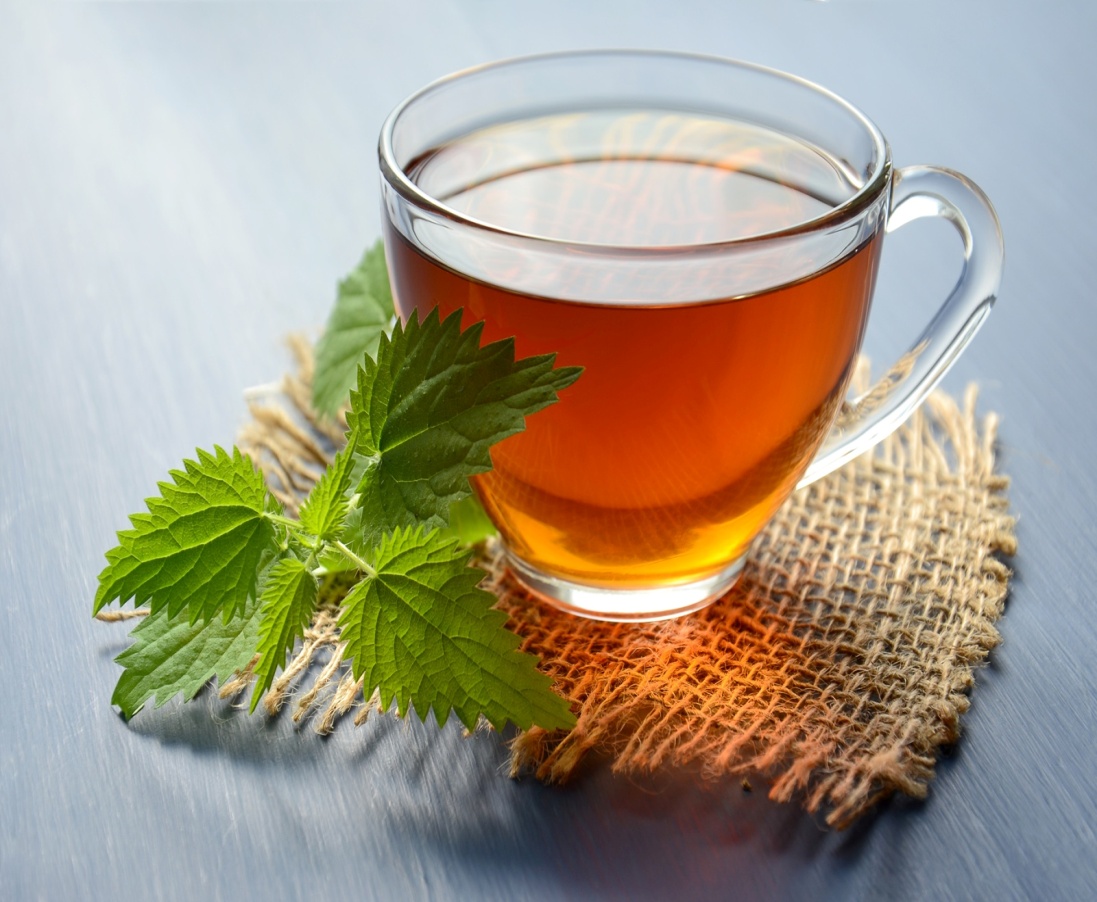 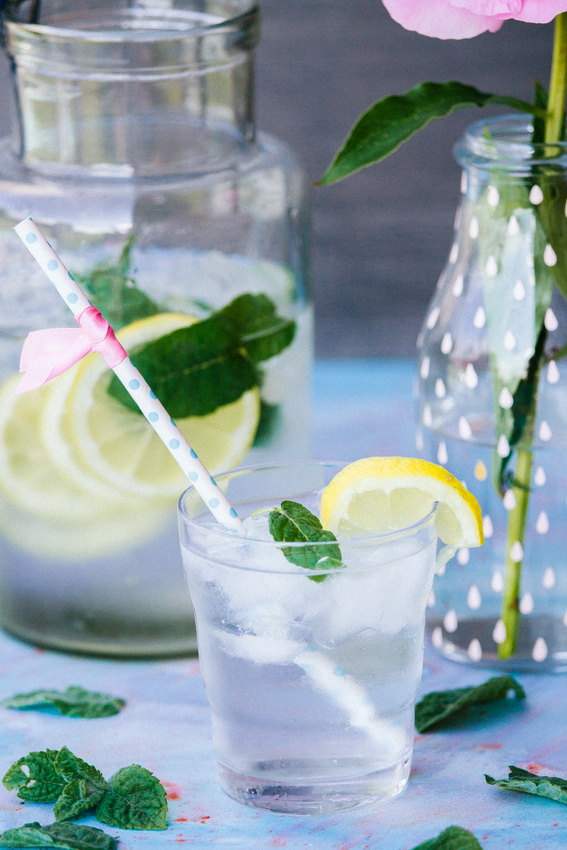 V PRIMERU ZAPLETOV PRI DOBAVI ŽIVIL SI PRIDRŽUJEMO PRAVICO DO SPREMEMBE JEDILNIKA.  BIO ŽIVILO IZ KONTROLIRANE EKOLOŠKE PRIDELAVE LOKALNO PRIDELANA/PREDELANA  ŽIVILA SE VKLJUČUJEJO GLEDE NA SEZONSKO PONUDBO. ŠS-ŠOLSKA SHEMAKer v prehrani otrok ni omejitev glede uživanja alergenov in ker za otroke, ki potrebujejo dietno prehrano, pripravljamo individualne dietne jedilnike, alergenov na jedilnikih ne bomo označevali.oznakaalergen1ŽITA, KI VSEBUJEJO GLUTEN ( pšenica, rž, ječmen, oves, pira, kamut ali njihove križane vrste ali proizvodi iz njih)2RAKI IN PROIZVODI IZ NJIH3JAJCA IN PROIZVODI IZ NJIH4RIBE IN PROZVODI IZ NJIHAARAŠIDI IN PROIZVODI Z NJIHSZRNJE SOJE IN PROIZVODI IZ NJIHLMLEKO IN MLEČNI PROIZVODI, KI VSEBUJEJO LAKTOZOOOREŠKI - mandeljni, orehi, lešniki, indijski oreščki, ameriški orehi, brazilski oreščki, pistacija, makadamija IN PROIZVODI IZ NJIHZLISTNA ZELENA IN PROIZVODI IZ NJIHGSGORČIČNO SEME IN PROIZVODI IZ NJIHSSSEZAMOVO SEME IN PROIZVODI IZ NJIHŽŽVEPLOV DIOKSID IN SULFITI ((v koncentraciji več kot 100mg/kg ali 10mg/l, izraženi kot SO2)VVOLČJI BOB IN PROIZVODI IZ NJIHMMEHKUŽCI IN PROIZVODI IZ NJIH